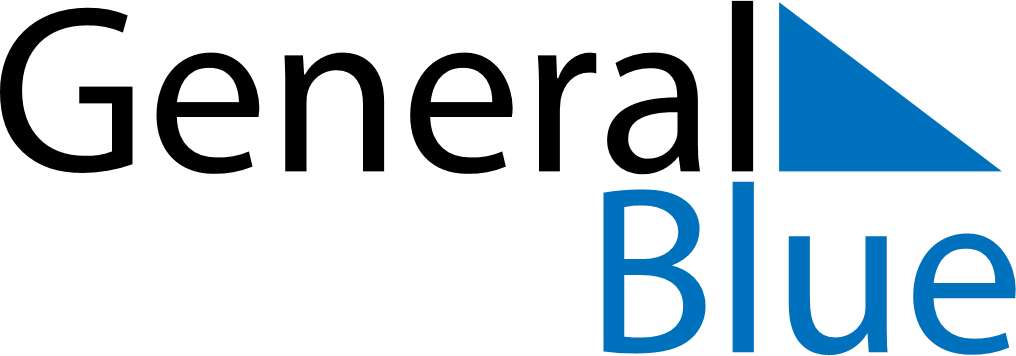 August 2024August 2024August 2024August 2024August 2024August 2024Porsgrunn, Vestfold og Telemark, NorwayPorsgrunn, Vestfold og Telemark, NorwayPorsgrunn, Vestfold og Telemark, NorwayPorsgrunn, Vestfold og Telemark, NorwayPorsgrunn, Vestfold og Telemark, NorwayPorsgrunn, Vestfold og Telemark, NorwaySunday Monday Tuesday Wednesday Thursday Friday Saturday 1 2 3 Sunrise: 5:08 AM Sunset: 9:47 PM Daylight: 16 hours and 38 minutes. Sunrise: 5:10 AM Sunset: 9:44 PM Daylight: 16 hours and 34 minutes. Sunrise: 5:12 AM Sunset: 9:42 PM Daylight: 16 hours and 29 minutes. 4 5 6 7 8 9 10 Sunrise: 5:15 AM Sunset: 9:39 PM Daylight: 16 hours and 24 minutes. Sunrise: 5:17 AM Sunset: 9:37 PM Daylight: 16 hours and 20 minutes. Sunrise: 5:19 AM Sunset: 9:35 PM Daylight: 16 hours and 15 minutes. Sunrise: 5:21 AM Sunset: 9:32 PM Daylight: 16 hours and 10 minutes. Sunrise: 5:24 AM Sunset: 9:29 PM Daylight: 16 hours and 5 minutes. Sunrise: 5:26 AM Sunset: 9:27 PM Daylight: 16 hours and 1 minute. Sunrise: 5:28 AM Sunset: 9:24 PM Daylight: 15 hours and 56 minutes. 11 12 13 14 15 16 17 Sunrise: 5:30 AM Sunset: 9:22 PM Daylight: 15 hours and 51 minutes. Sunrise: 5:33 AM Sunset: 9:19 PM Daylight: 15 hours and 46 minutes. Sunrise: 5:35 AM Sunset: 9:16 PM Daylight: 15 hours and 41 minutes. Sunrise: 5:37 AM Sunset: 9:14 PM Daylight: 15 hours and 36 minutes. Sunrise: 5:40 AM Sunset: 9:11 PM Daylight: 15 hours and 31 minutes. Sunrise: 5:42 AM Sunset: 9:08 PM Daylight: 15 hours and 26 minutes. Sunrise: 5:44 AM Sunset: 9:06 PM Daylight: 15 hours and 21 minutes. 18 19 20 21 22 23 24 Sunrise: 5:47 AM Sunset: 9:03 PM Daylight: 15 hours and 16 minutes. Sunrise: 5:49 AM Sunset: 9:00 PM Daylight: 15 hours and 11 minutes. Sunrise: 5:51 AM Sunset: 8:57 PM Daylight: 15 hours and 6 minutes. Sunrise: 5:53 AM Sunset: 8:55 PM Daylight: 15 hours and 1 minute. Sunrise: 5:56 AM Sunset: 8:52 PM Daylight: 14 hours and 56 minutes. Sunrise: 5:58 AM Sunset: 8:49 PM Daylight: 14 hours and 51 minutes. Sunrise: 6:00 AM Sunset: 8:46 PM Daylight: 14 hours and 45 minutes. 25 26 27 28 29 30 31 Sunrise: 6:03 AM Sunset: 8:43 PM Daylight: 14 hours and 40 minutes. Sunrise: 6:05 AM Sunset: 8:41 PM Daylight: 14 hours and 35 minutes. Sunrise: 6:07 AM Sunset: 8:38 PM Daylight: 14 hours and 30 minutes. Sunrise: 6:09 AM Sunset: 8:35 PM Daylight: 14 hours and 25 minutes. Sunrise: 6:12 AM Sunset: 8:32 PM Daylight: 14 hours and 20 minutes. Sunrise: 6:14 AM Sunset: 8:29 PM Daylight: 14 hours and 15 minutes. Sunrise: 6:16 AM Sunset: 8:26 PM Daylight: 14 hours and 10 minutes. 